平成２９年9月１日所属長　殿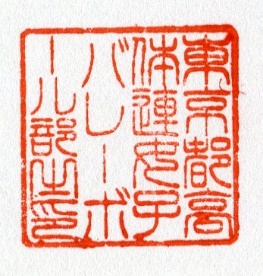 　　　　　　　　　　　　　　　　　　東京都高等学校体育連盟バレーボール女子部部長　浅見　浩一郎東京都高等学校体育連盟バレーボール女子部技術研修会・指導者講習会への派遣方ご依頼について　技術研修会・指導者講習会を下記により開催いたします。公務ご多用中とは存じますが、　　貴校　　　　　　　　　　教諭の派遣方についてご高配賜りたくお願い申し上げます。記１．日　　時　　　平成２９年　9月２日（土）１３時～１８時（予定）3日（日）８時～１７時３０分（予定）２．会　　場　　　　大成高校以上